Автономное учреждение «Центр мониторинга и развития образования» города Чебоксары доводит до сведения информацию о проводимых конкурсах и грантах:1. Министерство просвещения Российской Федерации объявило о проведении конкурсного отбора на предоставление в 2020 году грантов из федерального бюджета в форме субсидий юридическим лицам в целях обеспечения реализации федерального проекта «Поддержка семей, имеющих детей» национального проекта «Образование». К Конкурсному отбору принимаются заявки на реализацию проектов, направленных на оказание услуг психолого-педагогической, методической и консультативной помощи родителям (законным представителям) детей, а также гражданам, желающим принять на воспитание в свои семьи детей, оставшихся  без попечения родителей.Срок начала приема заявок на участие в отборе – 9 июля 2019 г. Окончание приема заявок – 9 августа 2019 г. Ознакомиться с конкурсной документацией можно на официальном сайте Министерства просвещения Российской Федерации по ссылке: http://relikvija.ru/news/startoval_vii_vserossijskij_konkurs_moja_semejnaja_relikvija/2019-01-21-245.2. Министерство просвещения Российской Федерации объявило о проведении конкурсного отбора на предоставление в 2019 году из федерального бюджета грантов в форме субсидий на реализацию мероприятий, направленных на развитие русского языка ведомственной целевой программы «Научно-методическое, методическое и кадровое обеспечение обучения русскому языку и языкам народов Российской Федерации». Конкурс нацелен на развитие открытого образования на русском языке, обучения русскому языку, а также проведение крупных социально значимых мероприятий для его популяризации.   Прием заявок осуществляется с 25 июня 2019 г. до 25 июля 2019 г. Ознакомиться с конкурсной документацией можно на официальном сайте Министерства просвещения Российской Федерации по ссылке: https://docs.edu.gov.ru/document/01d9f10ae23b458b82e701463e5de988/.3. Министерство просвещения Российской Федерации объявило о проведении конкурсного отбора на предоставление в 2019 году из федерального бюджета грантов в форме субсидий на выполнение мероприятий по поддержке инноваций в области развития и модернизации образования ведомственной целевой программы «Поддержка инноваций в области развития и мониторинга системы образования, обеспечение эффективности конкурсных механизмов реализации программных мероприятий в сфере образования».Конкурс нацелен на повышение качества, доступности и конкурентоспособности российского образования, обновление кадрового состава, реализацию индивидуальных траекторий учащихся и обеспечение их участия в сетевых формах реализации образовательных программ. Срок начала приема заявок – 26 июня 2019 г. Окончание приема заявок на участие в Конкурсном отборе – 26 июля 2019 г. Ознакомиться с конкурсной документацией можно на официальном сайте Министерства просвещения Российской Федерации по ссылке: https://docs.edu.gov.ru/document/fe29b3868936f588ae7668c013cc4808/. 4. Министерство природных ресурсов и экологии Российской Федерации и  Неправительственный экологический фонд  имени В.И. Вернадского совместно с Всероссийским обществом охраны природы, АНО «Экспоцентр «Заповедники России» и Межрегиональной экологической общественной организацией «ГРИНЛАЙФ» объявляют о  проведении Всероссийского конкурса «Лучший эковолонтерский отряд».Целями конкурса является: выявление и поддержка активных эковолонтерских отрядов; повышение мотивации подрастающего поколения к участию в социально ориентированной деятельности; привлечение внимания общественности к успешным примерам молодежных инициатив, а также проблемам сохранения окружающей среды, популяризация успешных экологических волонтерских практик и опыта. Прием заявок осуществляется с 19 июня 2019 г. по 30 сентября 2019 г. Дополнительная информация о конкурсе размещена на официальном сайте Неправительственного экологического фонда имени В.И. Вернадского по ссылке: http://www.vernadsky.ru/proekti-fonda/vserossiyskiy-konkurs-luchshiy-ekovolonterskiy-otryad/5. Фонд Президентских грантов объявил о проведении конкурса на предоставление грантов на развитие гражданского общества. Направления грантовой поддержки самые разнообразные: инициативы, направленные на защиту семьи, окружающей среды, прав и свобод человека, способствующие развитию культуры и спорта, науки и общественной дипломатики, укреплению межнационального и межрелигиозного согласия. Прием заявок осуществляется с 10 июня 2019 г. по 31 июля 2019 г. Конкурсы проводятся Фондом президентских грантов в соответствии с Указом Президента Российской Федерации от 30 января 2019 г. № 30 «О грантах Президента Российской Федерации, предоставляемых на развитие гражданского общества». Более подробную информацию Вы можете получить на официальном сайте Фонда президентских грантов по ссылке: https://xn--80afcdbalict6afooklqi5o.xn--p1ai/public/home/how-to-apply. 6. Благотворительный фонд Владимира Потанина проводит конкурс проектов инициативы «Музей. Сила места». Целью конкурса является усиление роли музеев как независимых общественных и культурных институтов, центров знаний и инноваций, драйверов развития регионов.  Прием заявок осуществляется с 20 июня 2019 г. по 15 августа 2019 г.Дополнительная информация о конкурсе размещена на официальном сайте Благотворительного фонда Владимира Потанина по ссылке: http://museum.fondpotanin.ru/competitivegrants7. Фонд Тимченко объявил старт Всероссийского конкурса «Курс на семью». Цель конкурса – предоставить победителям возможность освоить и применить новые методы, инструменты и практики в сфере поддержки семьи и детей. Всероссийский конкурс «Курс на семью» проводится с 2016 года. Прием заявок осуществляется с 04 февраля 2019 г. по 30 сентября 2019 г. Оценка заявок и выбор победителей проводится не реже, чем один раз в 2 месяца.Дополнительная информация о конкурсе размещена на официальном сайте Фонда Тимченко по ссылке: http://deti.timchenkofoundation.org/. 8. С целью выявления и поощрения талантливых заместителей руководителей общеобразовательных организаций, повышения престижа работы и распространения лучших методических практик управления школой медиагруппа Актион – МЦФЭР (редакция журнала «Справочник заместителя директора школы») проводит Всероссийский онлайн-конкурс «Завуч года – 2019».С 12 марта 2019 г. по 31 августа 2019 г. завучи школ соревнуются за звание Завуч года и за право войти в 100 лучших представителей профессии. Дополнительная информация о конкурсе размещена по ссылке: https://zavuchgoda.menobr.ru/. Руководитель							                                 Н.В. Иванова Исп. Ильина Инна Леонидовна 8 (8352) 45-58-10cmiro-grant@mail.ru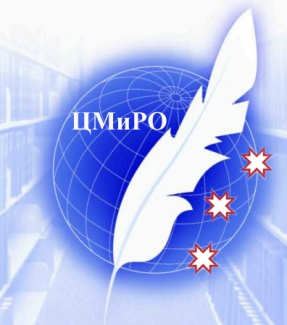 Автономное учреждение«Центр мониторинга и развития образования»муниципального образованиягорода Чебоксары – столицы Чувашской Республики_______________________________________________________428015, Чувашская Республика, г. Чебоксары, ул. Пирогова, д. 8 аТел/факс (8352) 45-57-58; e-mail: gcheb_guo1@cap.ruwww.cmirocheb.cap.ruАвтономное учреждение«Центр мониторинга и развития образования»муниципального образованиягорода Чебоксары – столицы Чувашской Республики_______________________________________________________428015, Чувашская Республика, г. Чебоксары, ул. Пирогова, д. 8 аТел/факс (8352) 45-57-58; e-mail: gcheb_guo1@cap.ruwww.cmirocheb.cap.ruИсх.______от _____________О конкурсах разного рангаИсх.______от _____________О конкурсах разного рангаРуководителю образовательной организации 